                 				      Data ……………………….Nume ………………………………………………..FIȘĂ DE LUCRU PENTRU ACTIVITATE INTEGRATĂGRUPA MIJLOCIE1. Numește doar insectele și colorează-le! Tăiați cu o linie imaginile care nu sunt insecte.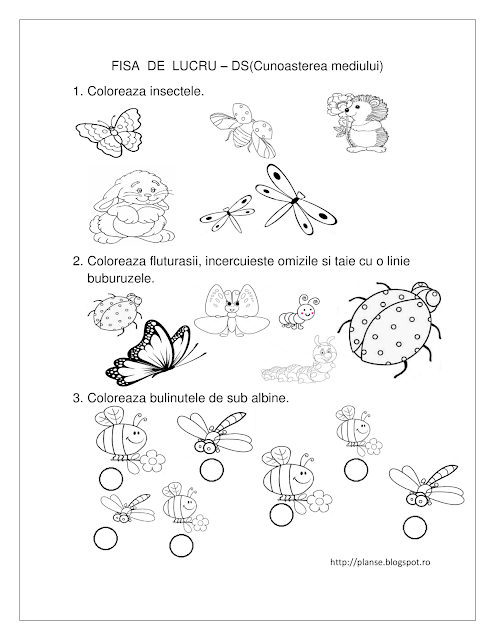 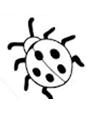 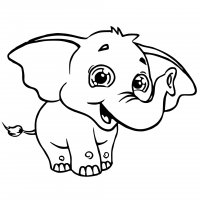 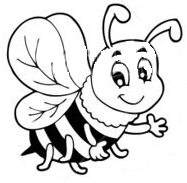 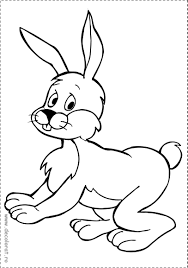 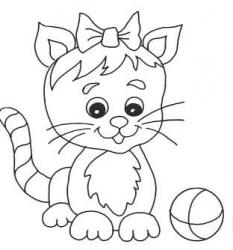 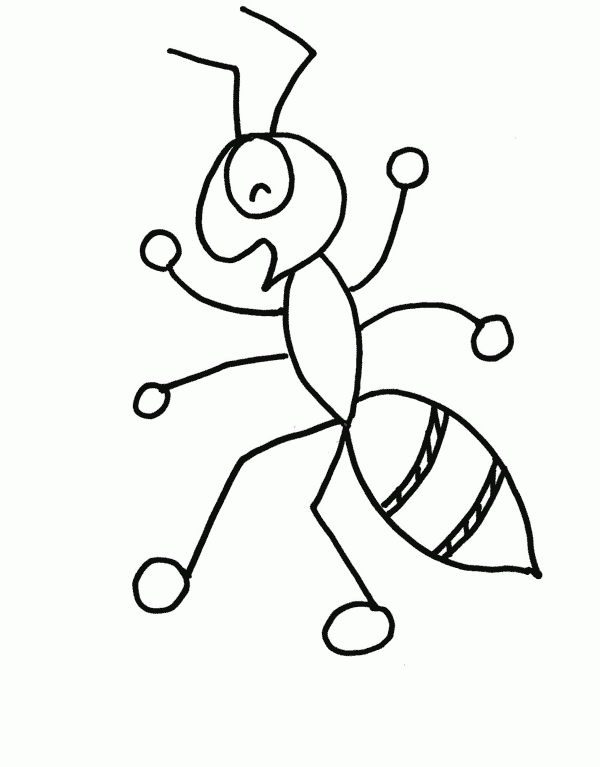 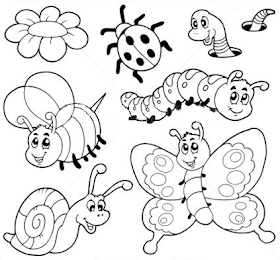 2. Desparte în silabe cuvintele ce denumesc imaginile insectelor și reprezintă silabele prin liniuțe, așa cum îți arată modelul dat: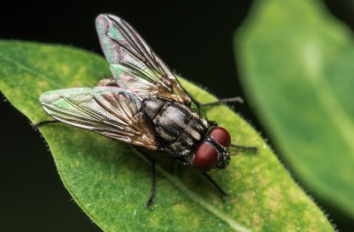 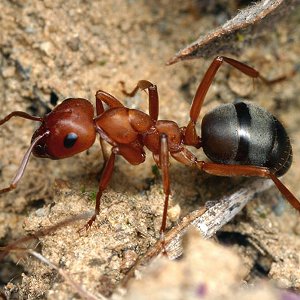 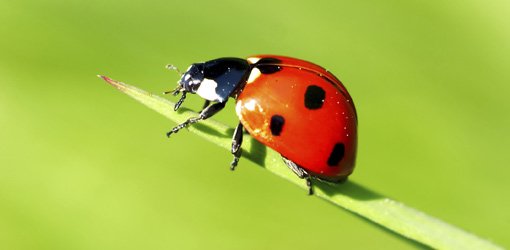 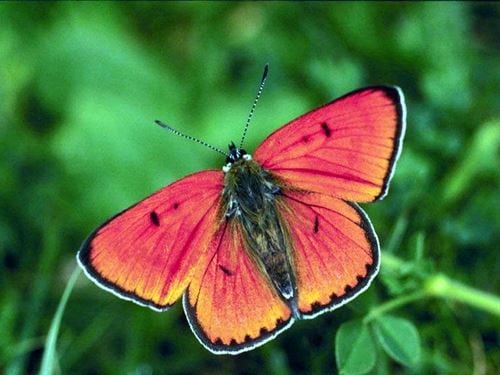 3. Numără bulinele de pe fiecare buburuză și încercuiește cifra corespunzătoare numărului de buline ca în model. Colorați a treia buburuză!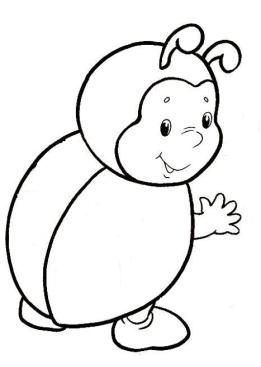 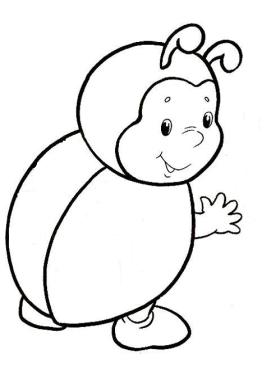 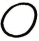 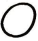 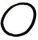 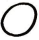 www.google.ro – sursă imagini